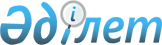 Об утверждении Правил списания суммы штрафа, наложенной до 1 января 2014 года и не уплаченной по состоянию на 1 октября 2014 года, за правонарушения в области налогообложения, нарушение законодательства о пенсионном обеспечении и (или) обязательном социальном страховании в соответствии с Кодексом Республики Казахстан об административных правонарушениях
					
			Утративший силу
			
			
		
					Приказ Министра финансов Республики Казахстан от 17 февраля 2015 года № 97. Зарегистрирован в Министерстве юстиции Республики Казахстан 17 марта 2015 года № 10448. Утратил силу приказом Министра финансов Республики Казахстан от 1 октября 2020 года № 944.
      Сноска. Утратил силу приказом Министра финансов РК от 01.10.2020 № 944 (вводится в действие по истечении десяти календарных дней после дня его первого официального опубликования).
      В соответствии со статьей 32-3 Закона Республики Казахстан от 10 декабря 2008 года "О введении в действие Кодекса Республики Казахстан "О налогах и других обязательных платежах в бюджет" (Налоговый кодекс)" ПРИКАЗЫВАЮ:
      1. Утвердить прилагаемые Правила списания суммы штрафа, наложенной до 1 января 2014 года и не уплаченной по состоянию на 1 октября 2014 года, за правонарушения в области налогообложения, нарушение законодательства о пенсионном обеспечении и (или) обязательном социальном страховании в соответствии с Кодексом Республики Казахстан об административных правонарушениях.
      2. Комитету государственных доходов Министерства финансов Республики Казахстан (Ергожин Д.Е.) в установленном законодательством порядке обеспечить:
      1) государственную регистрацию настоящего приказа в Министерстве юстиции Республики Казахстан;
      2) в течение десяти календарных дней после государственной регистрации настоящего приказа его направление на официальное опубликование в периодических печатных изданиях и в информационно-правовой системе "Әділет";
      3) размещение настоящего приказа на интернет-ресурсе Министерства финансов Республики Казахстан.
      3. Настоящий приказ вводится в действие со дня его первого официального опубликования.
      "СОГЛАСОВАНО"   
      Председатель   
      Комитета по правовой статистике   
      и специальным учетам   
      Генеральной прокуратуры   
      Республики Казахстан   
      ____________ С. Айтпаева   
      23 февраля 2015 года Правила
списания суммы штрафа, наложенной до 1 января 2014 года и не
уплаченной по состоянию на 1 октября 2014 года, 
за правонарушения в области налогообложения, нарушение законодательства о пенсионном обеспечении и (или) обязательном социальном страховании в соответствии с Кодексом Республики Казахстан об административных правонарушениях
      1. Настоящие Правила списания суммы штрафа, наложенной до 1 января 2014 года и не уплаченной по состоянию на 1 октября 2014 года, за правонарушения в области налогообложения, нарушение законодательства о пенсионном обеспечении и (или) обязательном социальном страховании в соответствии с Кодексом Республики Казахстан об административных правонарушениях (далее - Правила) разработаны в соответствии со статьей 32-3 Закона Республики Казахстан от 10 декабря 2008 года "О введении в действие Кодекса Республики Казахстан "О налогах и других обязательных платежах в бюджет" (Налоговый кодекс)" (далее - Закон) и устанавливают порядок списания суммы штрафа, наложенной до 1 января 2014 года и не уплаченной по состоянию на 1 октября 2014 года, за правонарушения в области налогообложения,  нарушение законодательства о пенсионном обеспечении и (или) обязательном социальном страховании в соответствии с Кодексом Республики Казахстан об административных правонарушениях (далее – сумма штрафа).
      Положения настоящих Правил не распространяются на налогоплательщиков:
      1) соответствующих условиям статьи 623 Кодекса Республики Казахстан от 10 декабря 2008 года "О налогах и других обязательных платежах в бюджет" (Налоговый кодекс);
      2) участвующих в разбирательствах в международном арбитраже по вопросам исполнения их налоговых обязательств;
      3) осуществляющих один или несколько из следующих видов деятельности:
      недропользование;
      игорный бизнес;
      производство подакцизной продукции.
      2. В течение двух рабочих дней со дня введения в действие настоящих Правил в органах государственных доходов создается комиссия по списанию суммы штрафа (далее - комиссия).
      В состав комиссии включаются должностные лица:
      1) имеющие право рассматривать дела об административных правонарушениях;
      2) юридической службы;
      3) ответственные за регистрацию налогоплательщиков;
      4) ответственные за налоговый аудит;
      5) ответственные за ведение учета и лицевых счетов налогоплательщиков;
      6) ответственные за работу с задолженностью.
      Комиссию возглавляет председатель, который является руководителем органа государственных доходов.
      3. Органы государственных доходов в течение пяти рабочих дней со дня создания комиссии направляют запрос в территориальные органы Комитета по правовой статистике и специальным учетам Генеральной прокуратуры Республики Казахстан (далее – территориальные органы КПСиСУ) по форме согласно приложению 1 к настоящим Правилам для установления налогоплательщиков, имеющих сумму штрафа по постановлениям о наложении административного взыскания, вынесенным судами по статьям 206-2, 208-1, 209, 213 (части 4, 5, 6), 214 Кодекса Республики Казахстан от 30 января 2001 года "Об административных правонарушениях".
      Территориальные органы КПСиСУ не позднее двадцати рабочих дней со дня получения запроса направляют соответствующие сведения в органы государственных доходов.
      Не позднее десяти рабочих дней со дня получения сведений от территориальных органов КПСиСУ органы государственных доходов формируют перечень налогоплательщиков, не исполнивших постановления о наложении административного взыскания, с учетом положений 
      пункта 1 настоящих Правил, и направляют для принятия решения о прекращении исполнения постановления и освобождения от административного взыскания в соответствующие суды, вынесшие постановления о наложении административного взыскания, в соответствии с Кодексом Республики Казахстан от 5 июля 2014 года "Об административных правонарушениях".
      Принятые судьей постановления о прекращении исполнения постановления о наложении административного взыскания подлежат направлению в органы государственных доходов.
      4. В течение десяти рабочих дней со дня создания комиссии орган государственных доходов производит отбор налогоплательщиков с учетом положений пункта 1 настоящих Правил, у которых в лицевых счетах числится сумма штрафов по постановлениям о наложении административного взыскания, вынесенным должностными лицами налоговых органов.
      По налогоплательщикам, установленным в результате указанного отбора, соответствующие должностные лица в срок до 1 мая 2015 года прекращают исполнение постановлений и освобождают налогоплательщиков от административного взыскания в соответствии со статьей 889 Кодекса Республики Казахстан от 5 июля 2014 года "Об административных правонарушениях" путем вынесения соответствующего постановления.
      5. Списки налогоплательщиков, по которым исполнение постановлений о наложении административных штрафов прекращено в соответствии с пунктами 3 и 4 настоящих Правил, составляются по форме согласно приложению 2 к настоящим Правилам, и передаются в структурное подразделение органа государственных доходов, ответственное за ведение учета и лицевых счетов налогоплательщиков, для списания в лицевых счетах налогоплательщиков сумм задолженности по штрафам.
      В случае полного погашения до 1 октября 2014 года суммы штрафа, числящейся в лицевых счетах налогоплательщика по состоянию на 1 января 2014 года, списание такого штрафа не производится.
      В случае частичной уплаты до 1 октября 2014 года суммы штрафа, числящейся в лицевых счетах налогоплательщика по состоянию на 1 января 2014 года, списанию подлежит разница между суммой штрафа, числящейся на 1 января 2014 года и уплаченной до 1 октября 2014 года.
      Списание производится путем отражения в графах лицевого счета налогоплательщика "Расчеты по штрафам" - "Начислено (уменьшено)" суммы штрафа, подлежащего списанию, со знаком "минус" с указанием в графе лицевого счета "Содержание операции и документ, на основании которого производится запись (ввод)" записи:
      "Постановление о прекращении исполнения постановления о наложении административного штрафа от "___" ____________ 201___ года".
      6. По налогоплательщикам, не отвечающим условиям, указанным в пункте 4 настоящих Правил, выносятся решения о списании суммы штрафа по форме согласно приложению 3 к настоящим Правилам (далее - решения).
      Решения подписываются всеми членами комиссии, утверждаются председателем комиссии и передаются в структурные подразделения органа государственных доходов, ответственные за ведение учета и лицевых счетов налогоплательщиков, а также за налоговый аудит для проведения соответствующей работы по списанию сумм штрафов.
      Должностными лицами, ответственными за ведение учета и лицевых счетов налогоплательщиков, списание производится путем отражения в графах лицевого счета налогоплательщика "Расчеты по штрафам" - "Начислено (уменьшено)" суммы штрафа, подлежащего списанию, со знаком минус с указанием в графе лицевого счета "Содержание операции и документ, на основании которого производится запись (ввод)" записи:
      "Решение № ______комиссии о списании суммы штрафа с лицевого счета налогоплательщика от "___" ____________ 20__ года".
      7. Органы государственных доходов направляют информацию о налогоплательщиках, по которым прекращено исполнение постановлений о наложении административных штрафов, в территориальные органы КПСиСУ.
      8. Отчет о списании сумм штрафов с лицевых счетов налогоплательщиков по форме согласно приложению 4 к настоящим Правилам представляется Департаментами государственных доходов по областям, городам Астане и Алматы в Комитет государственных доходов Министерства финансов Республики Казахстан в срок не позднее 10 августа 2015 года.
      Форма                     Сведения о суммах штрафа по постановлениям о наложении
административного взыскания, вынесенным судами, по статьям 206-2, 208-1, 209, 213 (части 4, 5, 6), 214 Кодекса Республики Казахстан об административных правонарушениях
от 30 января 2001 года
      Форма                    Список налогоплательщиков, по которым прекращено исполнение
постановлений о наложении административных штрафов и которые освобождены от административного взыскания в соответствии со статьей 889 Кодекса Республики об административных правонарушениях
за период с "___" _______ 20__ года по "___" ________20__ года
      Члены комиссии ______________________________________________________
                         (фамилия, имя, отчество (при его наличии), подпись)
      Форма                  
      ____________________________
      МП   Решение №_______ о списании суммы штрафа   _____________________________________________   "__" ______ 20__ г.   (наименование органа государственных доходов)
      В соответствии со статьей 32-3 Закона Республики Казахстан "О
      введении в действие Кодекса Республики Казахстан "О налогах и других
      обязательных платежах в бюджет" (Налоговый кодекс)" списать суммы
      штрафов, наложенные до 1 января 2014 года и не уплаченные по состоянию на 1 октября 2014 года, за правонарушения в области налогообложения, нарушение законодательства о пенсионном обеспечении и (или) обязательном социальном страховании в соответствии с Кодексом Республики Казахстан об административных правонарушениях, следующим налогоплательщикам:
      Члены комиссии ______________________________________________________
                        (фамилия, имя, отчество (при его наличии), подпись)
      Форма                    Отчет о списании сумм штрафов на основании постановлений о
прекращении исполнения постановлений о наложении административных штрафов и решений о списании сумм штрафов
      "__" _________ 20__ г.
      ___________________________________________________
                   (наименование департамента государственных доходов)
      Руководитель (заместитель)
      органа государственных доходов ______________________________________
                                       (фамилия, имя, отчество (при его
      наличии), подпись, печать)
					© 2012. РГП на ПХВ «Институт законодательства и правовой информации Республики Казахстан» Министерства юстиции Республики Казахстан
				
Министр финансов
Республики Казахстан
Б. СултановУтверждены
приказом Министра финансов
Республики Казахстан
от 17 февраля 2015 года № 97 Приложение 1
к Правилам списания суммы штрафа,
наложенной до 1 января 2014 года и не
уплаченной по состоянию на 1 октября 2014
года по состоянию на 1 октября 2014 года,
за правонарушения в области налогообложения,
нарушение законодательства о пенсионном
обеспечении и (или) обязательном социальном
страховании в соответствии с Кодексом
Республики Казахстан об административных
правонарушениях
№
п/п
Фамилия, имя, отчество или наименование юридического лица 
ИИН/БИН налогоплательщика
РНН налогоплательщика (при отсутствии ИИН/БИН)
Протокол 
Протокол 
Суд, вынесший постановление о наложении штрафа 
Дата рассмотрения дела
Статья КоАП 
Сумма наложенного штрафа (тенге)
Сумма невзысканного штрафа (тенге)
№
п/п
Фамилия, имя, отчество или наименование юридического лица 
ИИН/БИН налогоплательщика
РНН налогоплательщика (при отсутствии ИИН/БИН)
номер
дата
Суд, вынесший постановление о наложении штрафа 
Дата рассмотрения дела
Статья КоАП 
Сумма наложенного штрафа (тенге)
Сумма невзысканного штрафа (тенге)
1
2
3
4
5
6
7
8
9
10
11
Итого:Приложение 2
к Правилам списания суммы штрафа,
наложенной до 1 января 2014 года и не
уплаченной по состоянию на 1 октября 2014
года по состоянию на 1 октября 2014 года,
за правонарушения в области налогообложения,
нарушение законодательства о пенсионном
обеспечении и (или) обязательном социальном
страховании в соответствии с Кодексом
Республики Казахстан об административных
правонарушениях
№
п/п
Код органа государственных доходов 
ИИН/БИН налогоплательщика
РНН налогоплательщика (при отсутствии ИИН/БИН)
Наименование налогоплательщика
Постановление о наложении административного штрафа
Постановление о наложении административного штрафа
КБК
Неуплаченная сумма штрафа (тенге)
Постановление о прекращении исполнения постановления
Постановление о прекращении исполнения постановления
№
п/п
Код органа государственных доходов 
ИИН/БИН налогоплательщика
РНН налогоплательщика (при отсутствии ИИН/БИН)
Наименование налогоплательщика
дата
номер
КБК
Неуплаченная сумма штрафа (тенге)
дата
номер
1
2
3
4
5
6
7
8
9
10
11Приложение 3
к Правилам списания суммы штрафа,
наложенной до 1 января 2014 года и не
уплаченной по состоянию на 1 октября 2014
года по состоянию на 1 октября 2014 года,
за правонарушения в области налогообложения,
нарушение законодательства о пенсионном
обеспечении и (или) обязательном социальном
страховании в соответствии с Кодексом
Республики Казахстан об административных
правонарушенияхУтверждаю:
Руководитель органа государственных доходов:
№ п/п
Код органа государственных доходов
ИИН/БИН налогоплательщика
РНН налогоплательщика (при отсутствии ИИН/БИН)
Наименование налогоплательщика
КБК
Сумма штрафа (тенге)
1
2
3
4
5
6
7
Итого:Приложение 4
к Правилам списания суммы штрафа, 
наложенной до 1 января 2014 года и не
уплаченной по состоянию на 1 октября 2014
года по состоянию на 1 октября 2014 года,
за правонарушения в области налогообложения,
нарушение законодательства о пенсионном
обеспечении и (или) обязательном социальном
страховании в соответствии с Кодексом
Республики Казахстан об административных
правонарушениях
№ п/п
Код органа государственных доходов
ИИН/БИН налогоплательщика
РНН налогоплательщика (при отсутствии ИИН/БИН)
Наименование налогоплательщика
КБК
Номер, дата постановления о прекращении исполнения/решения о списании
Дата списания
Сумма списанного штрафа (тенге)
Ф.И.О. исполнителя по списанию
Должность исполнителя по списанию
1
2
3
4
5
6
7
8
9
10
11
Итого:
Х
Х
Х
Х
Х
Х
Х
Х